Nova Snjeguljica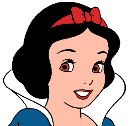 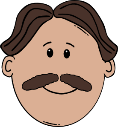 Jednog dana Snjeguljičin             oženi se lijepom, ali umišljenom 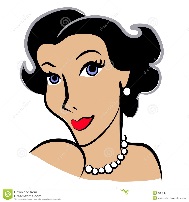 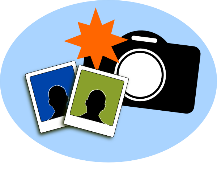                    .   Na Facebooku je objavljivala svoje                   da bi joj 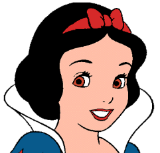 svi komentirali kako je lijepa. Kako je                rasla tako je bivala sve ljepša i ljepša, ali i sve pametnija jer je već završavala srednju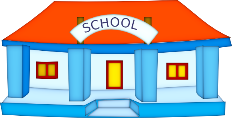                        .  Umišljena pomajka je stalno smišljala kako da 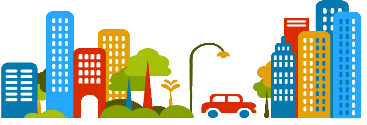 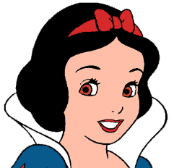                  pošalje u neki daleki                                    za poslom. Ona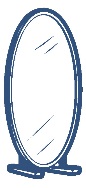 sama ništa nije znala raditi osim boraviti pred             i lickati se. 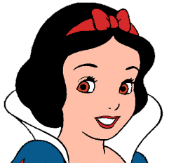 Tako je                  , jer je bila lijepa, brzo našla posao manekenke. Putovala je po cijelom svijetu i zasjenila sve djevojke i pomajke. Kada je pomajka vidjela, ne samo na Facebooku već i na vijestima, da je Snjeguljica osvojila cijeli svijet svojom ljepotom nije joj ostalo ništa drugo nego pobjeći na pusti otok i plakati cijele dane. Jedino društvo koje je htjelo biti sa uplakanom maćehom su njezine mačke koje su mijeukale s njom. A Snjeguljica je srela princa nogometaša i živjeli su do kraja sretno i zadovoljno.Fran Dolenc (1.b) i mama Petra